Проект урока окружающий мир 3 классТема: «Мой дом – моя крепость»Технология: учебная мастерскаяТип урока: изучение новогоФорма урока: учебная мастерская Цель: сформировать общее представление о доме.Планируемые образовательные результаты:Личностные:Развитие познавательного интереса и мотивов, направленных на изучение данной темы.Развитие навыков сотрудничества с взрослыми и сверстниками, умения не создавать конфликтов и находить выходы из спорных ситуаций.Воспитывать интерес к.Воспитывать чувство любви к дому, в котором он живет, к друзьям, к группе.Метапредметные:Познавательные УУД:Добывать новые знания, используя учебник и информацию, полученную на уроке.Овладение логическими действиями сравнения, анализа, синтеза, обобщения, построения рассуждений.Развитие способностей к творческому мышлению.Регулятивные УУД:Умение находить и формулировать проблему урока вместе с учителем.Умение слушать собеседника и вести диалог, признавать возможность существования различных точек зрения и права каждого иметь свою, излагать своё мнение и аргументировать свою точку зрения и оценки событий.Способность слушать, наблюдать и делать самостоятельные выводы.Коммуникативные УУД:Донести свою позицию до других, оформлять свою мысль в устной речи.Совместно договариваться о правилах работы в группе, в паре.Предметные:Формировать представление о доме как о необходимом жилище человека.Познакомить со значением слова «Дом».Обогащение словаря по теме «Дом».Расширять представление о назначении, материалах, из которых строят дома.Оборудование: ноутбук, мультимедийный проектор, раздаточный материал для учащихся, набор цветных геометрических фигур для моделирования, 5 листов бумаги формат А3, клей, фломастеры, лазерная указка, учебник В.А.Самкова, Н.И.Роанова «Окружающий мир» 3 класс (Инновационная начальная школа)Этап урокаДеятельность учителяДеятельность учащихсяУУДЗдоровьесберегающие приемы и их целиИндукцияСамоконструкцияМетод смысловых ассоциацийАфишированиеЦелеполаганиеСоциоконструкция.Друзья мои, я очень радаВойти в приветливый ваш класс.И для меня уже наградаСиянье ваших умных глаз.Сегодня у нас необычный урок – урок мастерская. Начать нашу мастерскую мне хотелось бы с музыкального фрагмента. -Внимательно послушайте песенку и подумайте, о чем мы будем сегодня говорить на уроке?Звучит фрагмент«Песенка про дом» из мультфильма «Три поросенка»- О чем мы будем говорить сегодня на уроке?- На  доске вы видите слова. Поменяйте их местами. - Прочитайте, то что у вас получилось?- Это тема нашего урока. Как вы понимаете смысл этой поговорки? Посмотрите, а  чей это дом? 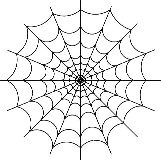 У вас у всех есть на парте такая паутинка. Сейчас мы будем на ней работать.Вчитайтесь, вслушайтесь, всмотритесь в слово «дом». Запишите то что вы представляете, когда слышите это слово? -Назовите, что вы записали?Что должны узнать на уроке? - Какова цель сегодняшнего урока? - А ваша личная цель? - А для чего нужны дома?- В каком бы месте дом ни находился, он должен служить надежным убежищем, сохранять температуру внутри и давать возможность отдохнуть-  Сколько же братьев у нашего дома? На этот вопрос сейчас нам предстоит найти ответ.- Работаем в паре. Определитесь с кем в паре вы работаете. Возьмите рабочей лист №1.- Изучите виды домов, которые указаны на рабочих листах: какому народу принадлежит дом, из каких материалов его строят. - Где вы можем найти эту информацию?- Сейчас для вас, какой источник информации доступен?- Откройте учебник на 12-й странице.-Время на работу 5 минут. О доме. Всем нужен дом.(Ученик выставляет на доске)- Мой дом – моя крепость. Дома я в безопасности. Я горжусь своим домом.ПаукаРаботают с «паутиной ассоциаций». Записывают в ячейки паутины слова.Один ученик зачитывает, затем другие дополняют, чтобы слова не повторялиськакие бывают дома, из чего делают домаполучить новые знания, узнать новое о домахукрыться от снега, дождя, ветра, от опасностейв учебнике, в энциклопедии, в сети интернетУчащиеся работают в парах (10 пар, с одни учеником работает учитель) Анализировать и исправлять деформированныйтекст: восстанавливать логику изложения.Оформлять диалогическое высказывание в соответствии с требованиями речевого этикета.Удерживать цель деятельности до получения ее результата.Характеризовать качества, признаки объекта, относящие его к определенному виду.Планировать и удерживать цель урока.Понимать прочитанное, находить в учебнике нужные сведения, выполнять действия анализа, синтеза, сравнения, группировки с учетом указанных критериев.Составлять небольшие устные монологические высказывания, «удерживать»  логику повествования.Описывать объект: передавать его внешние характеристики.Настроить детей на веру в себя, в свои знания и умения.Цель: осуществить межличностный контакт, создать комфортную психологическую атмосферу.Создать положительный эмоциональный настрой4. Афиширование - Посмотрите на слайд. Поднимите руку кто изучал это жилище. Кто выступит из вашей пары? Показ презентации.Пары представляют результаты своей  работы перед классом.Работы вывешиваются на доске.Участвовать в коллективной беседе, слушать одноклассников, соблюдать основные правила общения на уроке.Ф-и-з-к-у-л-ь-т-м-и-н-у-т-к-аСоциокострукция.Слово мастера- На какие группы можно разделить дома, которые вы изучили? - Где люди берут материалы для строительства своих домов?Мы видим, что у большинства народов сложились свои определенные традиции создания жилища.Раз, два, три, четыре, пять.
Будем строить и играть.
Дом большой, высокий строим.
Окна ставим, крышу кроем.
Вот какой красивый дом!
Будет дружно жить мы в нем.Сейчас, ребята, вы будите работать в группе. -Давайте вспомним правила работы в группе?Свои исследования вы будите записывать на рабочем листе №2.- Просмотрев видеофрагменты мультфильма «Три поросенка» и «Заюшкина избушка»  укажите преимущества и недостатки каждого из материалов из которых сделаны дома знаками + -.Показ видеофрагментовпостоянные, переносныеЭто материалы природного происхождения. Природа- источник сырья.Дети выполняют прыжки на месте.Встают на носочки и тянутся руками вверх.
Показать руками окно, крышу - сомкнуть руки над головой
Указательным жестом вытягивают руки вперед.1. Понять задание и подумать о решении самостоятельно.2. Выслушать мнение каждого.3. Найти общее решение.4. Выбрать выступающего.Работают в группах (5 гр.)Анализировать результаты исследований. Фиксировать результаты исследования.Воспроизводить по памяти информацию необходимую для решения учебной задачи.Цель: повысить и удержать умственную работоспособность, обеспечить кратковременный активный отдых, содержательная направленность формирует мотивацию к изучаемому предметуАфиширование7. РазрывФ-и-з-к-у-л-ь-т-м-и-н-у-т-к-аКто желает представить свои исследования? - Итак, ребята, какие из материалов оказались самыми подходящими?Какие материалы используют сейчас для строительства домов?Наука и техника не стоят на месте. Есть дома стеклянные, бумажные и даже напечатанные на 3Д принтере.Самый высокий дом в Москве насчитывает 96 этажей.Для безопасности на крышах высотных домов горят огоньки. У меня есть такой огонек.Выступление детей. Рабочие листочки крепят на доску.Камень, дерево Кирпич, бетон, стекло, металлПрезентовать подготовленную информацию в наглядном и вербальном виде.Оценивать уровень владения тем или иным учебным действием.Цель:профилактика глазных заболеваний, тренировка зрения, снятие напряжения с глазТворчествоДавайте встанем и проследим глазками за его движением.- Своей группой из предложенных материалов создайте проект «Дом будущего». Работаем сообща и быстро время работы 5 минут.Во время работы детей звучит музыка: Скрябин «Прелюдия» Учащиеся выполняют творческую работу.Применять правила делового сотрудничества: сравнивать разные точки зрения, считаться с мнением другого человека.Проявлять терпение и доброжелательность в споре, доверие к собеседнику.Во время работы детей звучит музыка: Скрябин «Прелюдия» Цель: пробуждение творческого начала9. Афиширование.Выставка работ детей.Презентовать подготовленную информацию в наглядном виде.9. Рефлексия.1.Сопоставление цели урока с результатом решения учебной задачи урока2.Каждый оценивает свой вклад в достижение поставленных целей.Домашнее задание.Давайте вспомним какие цели мы ставили в начале урока. (Слайд)- Удалось нам их реализовать?-Назовите какие виды домов вы знаете?- Из каких материалов строят дома?Слайд с фразамиСегодня я узнал…Было интересно…Было трудно…Я выполнял задания…Я научился…У меня получилось…Я попробую…Урок дал мне для жизни…Мне захотелось…Запись на доске.РТ стр.8-10 з.3,4,6.Что вас удивило сегодня на уроке? -А меня приятно удивили вы, ребята, своими грамотными высказываниями и хорошей работой.  Спасибо за урок.Я желаю вам, чтобы в ваших домах всегда было уютно, царило добро и взаимопонимание.Ю.Антонов «Под крышей дома твоего»Анализировать собственную работу: соотносить план и совершенные операции.Оценивать результаты деятельности. 